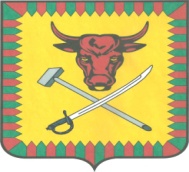 ИЗБИРАТЕЛЬНАЯ КОМИССИЯ МУНИЦИПАЛЬНОГО РАЙОНА «ЧИТИНСКИЙ РАЙОН»ПОСТАНОВЛЕНИЕ18 января 2018г.                                                                               №1Об избрании счетной комиссии по выборам  председателя, заместителя председателя и секретаря избирательной комиссии муниципального района  «Читинский район»	Избирательная комиссия муниципального района «Читинский район»постановляет:Избрать счетную комиссию по выборам  председателя, заместителя председателя и секретаря избирательной комиссии муниципального района  «Читинский район»в составе:Родиной А.В.Антроповой В.О.Сахаровой Л.С.Председатель      избирательной комиссии                                                   Павлова Л.П.     Секретарь       избирательной комиссии                                                 Голобокова О.А.